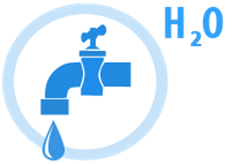 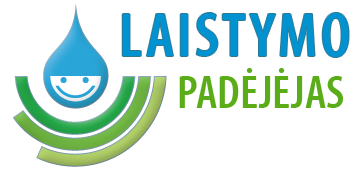 Kastmiskomplekt "Hedge garden 50-100m"Eemaldage kinnitusrõngas ühendusest ja asetage see torule (1 pos.)Lükake ühendus torusse, kuni see peatub (2 pos.)Keerake kinnitusrõngas keermestatud ühenduse külge.Kruvige kiirkinnituse otsik vuugi külge.Paigaldage toru teise otsa pistik.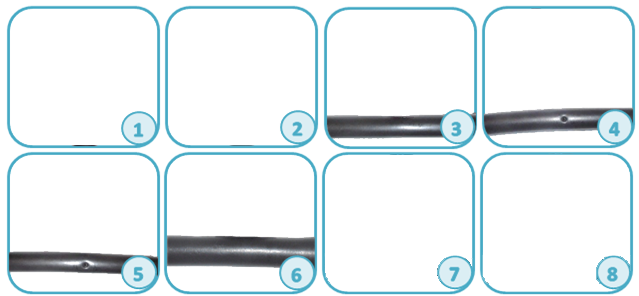 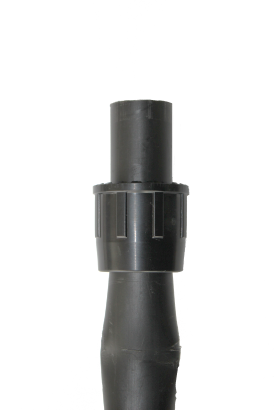 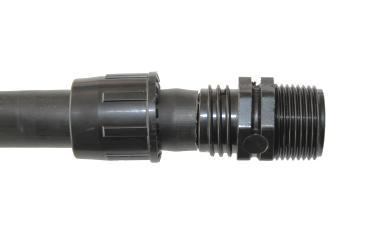 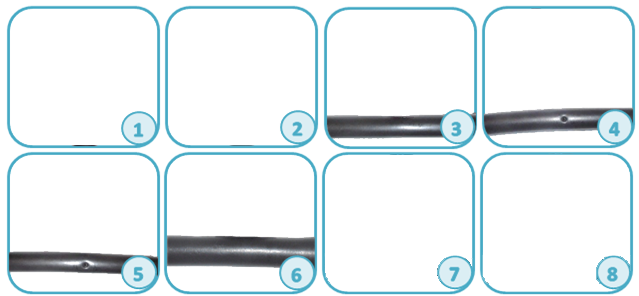 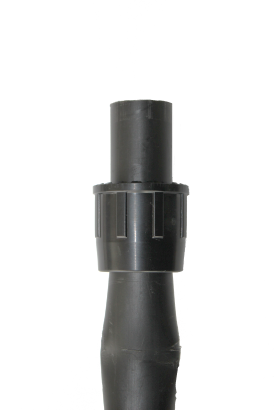 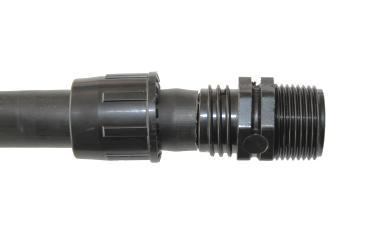 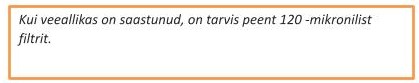 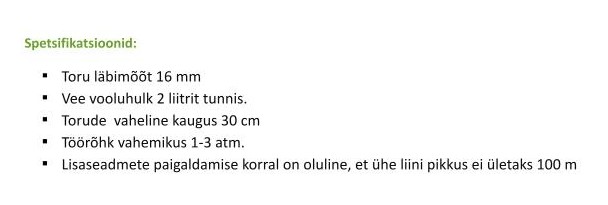 